令和元年産米学校給食用米の放射性物質検査方法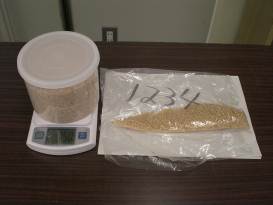 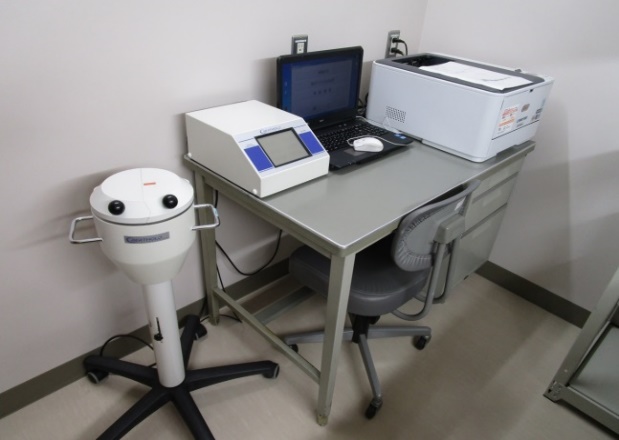 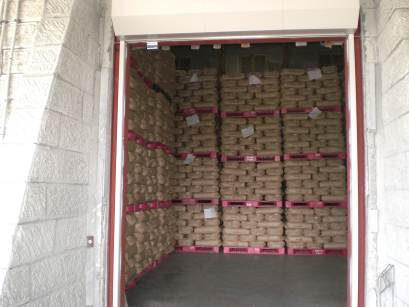 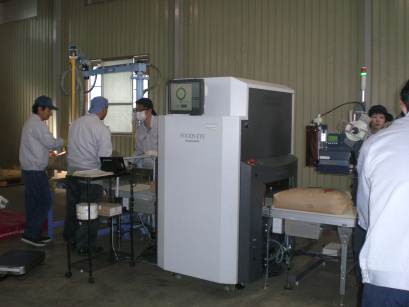 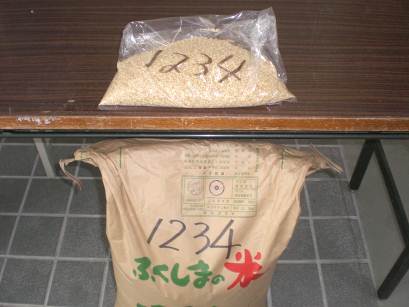 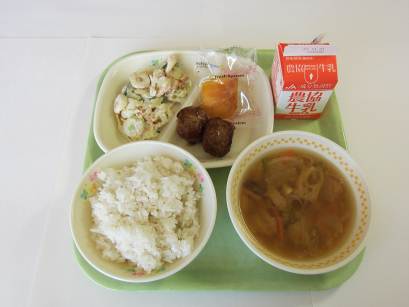 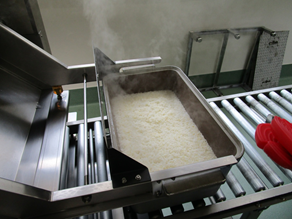 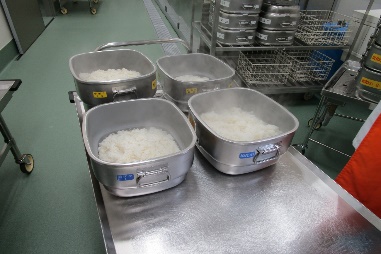 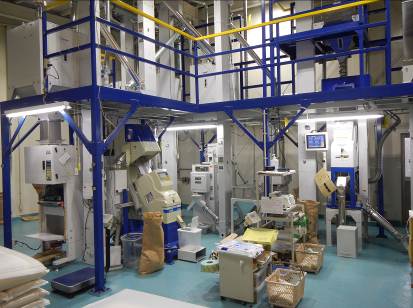 